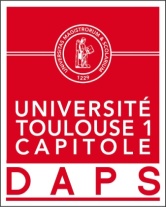                                  Florine GAILLACSport de Haut niveau                           Golf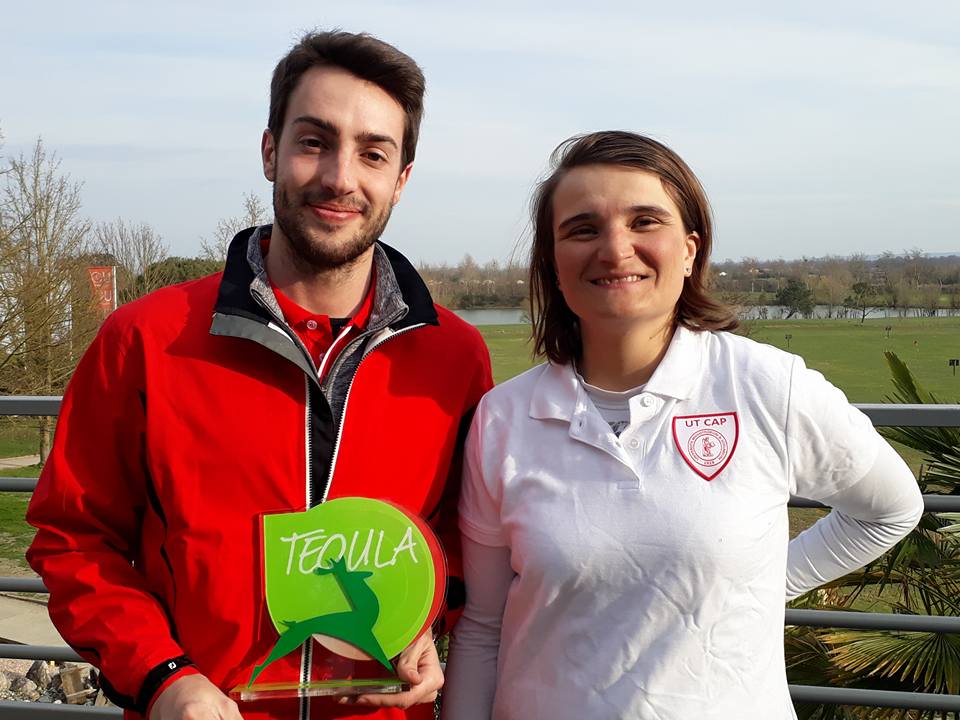 Formation : DroitAnnée d’étude : Master 1 Droit SocialCatégorie : Sportive de Bon Niveau National (SBNN)Club de compétition : Toulouse Palmola Niveau : National: Jours d’entraînements : 